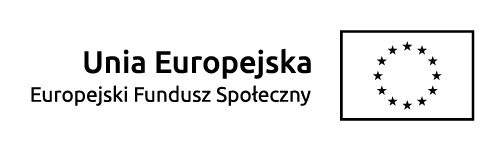 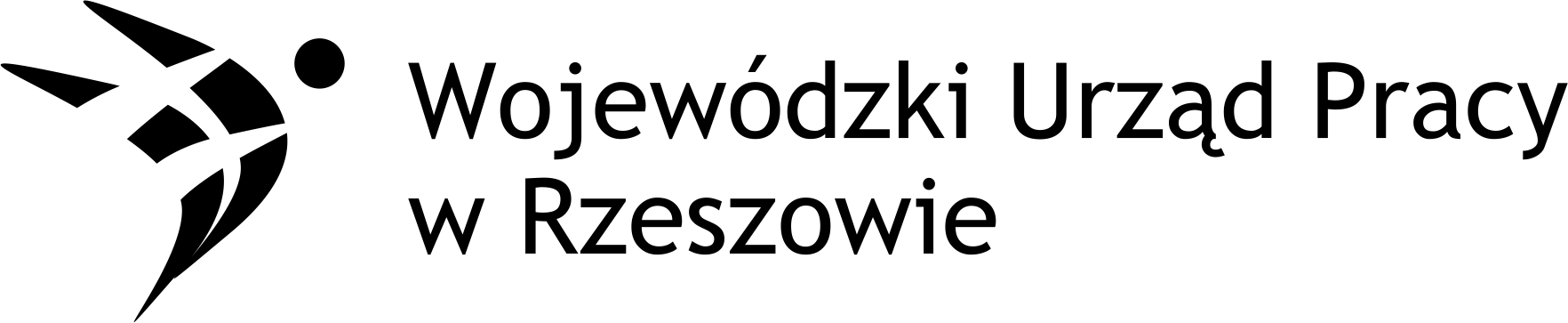 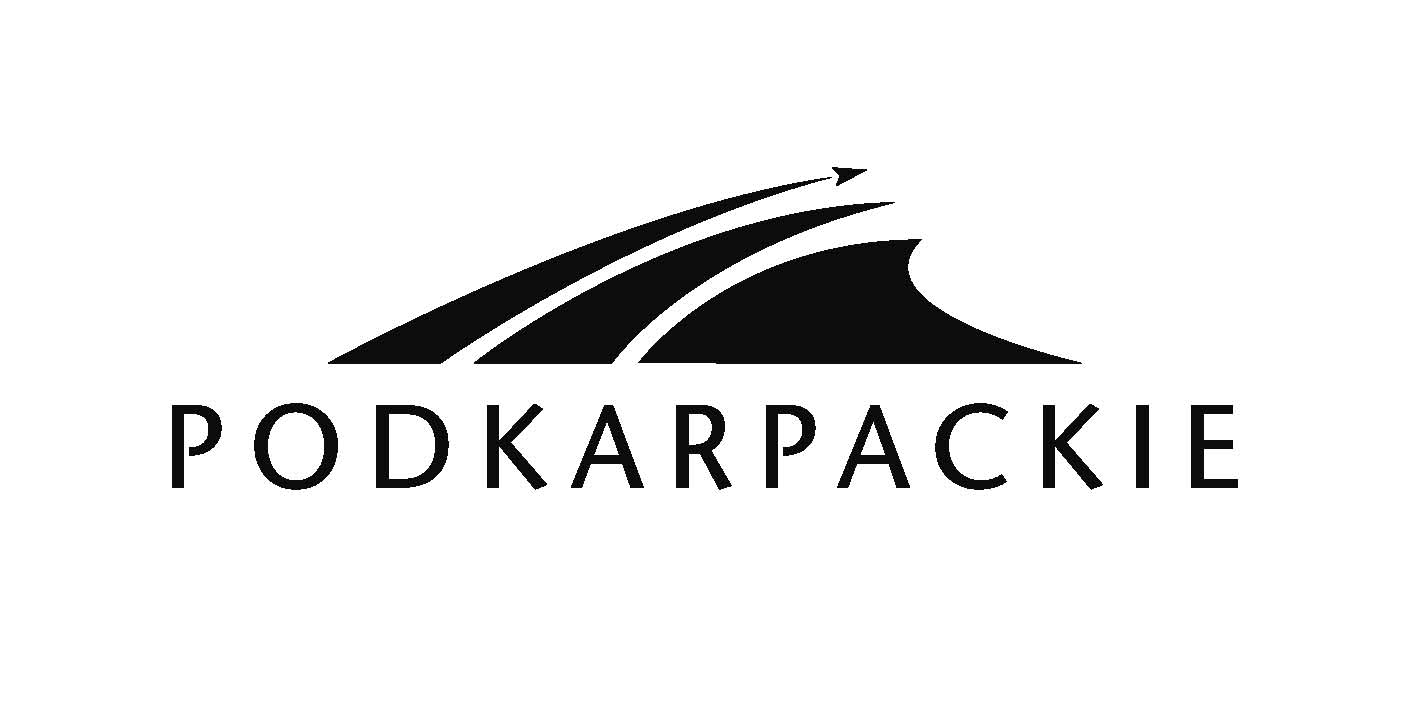 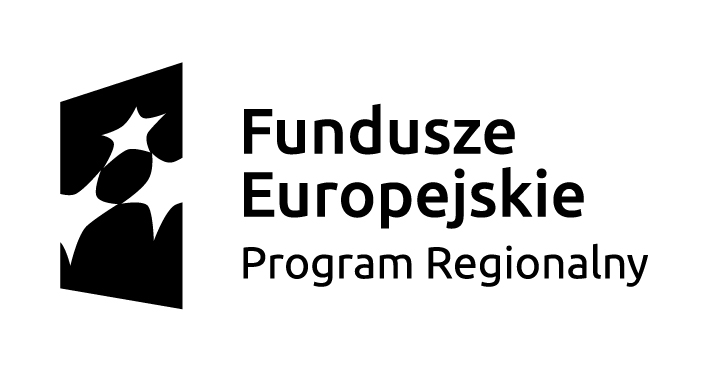 „Bliżej rynku pracy-kompleksowy program edukacji zawodowej w Powiecie Jarosławskim” projekt w ramach Regionalnego Programu Operacyjnego Województwa Podkarpackiego na lata 2014 – 2020 w zakresie Osi priorytetowej IX  Działanie 9.4.  Lista obecności na stażu w okresie  ………………………………………..………………………………                                                                                                           Podpis zakładowego opiekuna stażuDzień MiesiącaImię i nazwisko stażysty………………………………………………………..UWAGI123456789101112131415161718192021222324252627282930